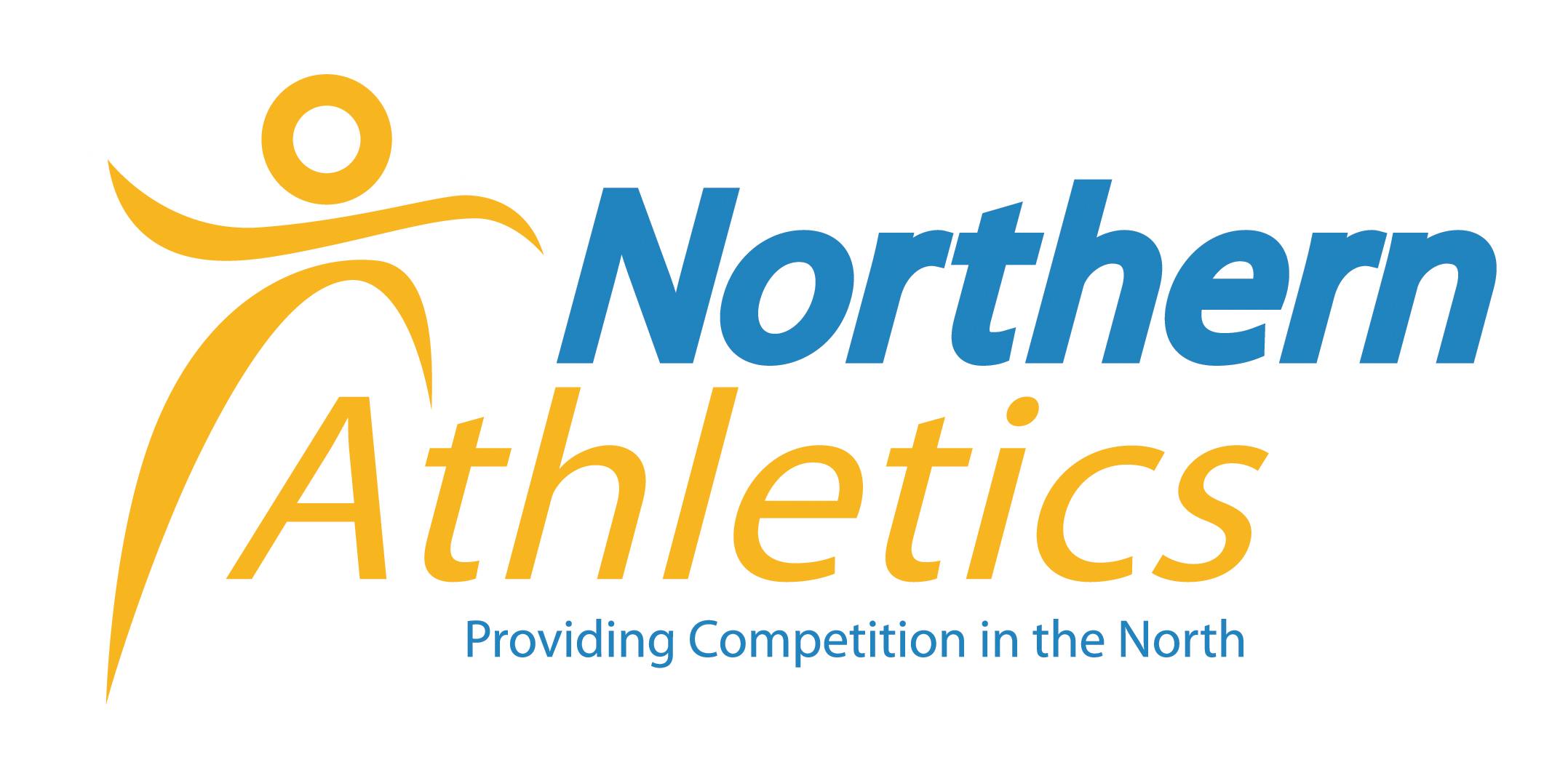 2 June 2015Dear CompetitorNorthern Athletics ‘Start Fitness’ Senior/U20Track & Field Championships 2014Sport City, Manchester – 13/14 June 2015Please accept this letter as acknowledgement of your entry into the Northern Athletics Track & Field Championships being held at the above venue on Saturday/Sunday 13/14 June 2015.A timetable and directions to the stadium are enclosed. Please see important parking instructions below.Please note that the timetable may be subject to slight change. Should any changes be made it will be published on our website.Please ensure that you arrive early enough to register at least 60 mins prior to your event, and declare every event in which you intend to compete. If you have equipment which needs to be weighed, please present all implements for weighing at least one hour before your event to ensure enough time for this procedure. Track athletes are required to be available for call-up 30 minutes prior to their event, field athletes please be aware that you may need to be available up to an hour before your event to ensure adequate warm up time. If your event requires a long warm-up please check the call room schedule. Please listen for announcements and present yourselves at the required area on time. Call Room Schedule will be displayed adjacent to registration.If you are competing on both days please retain your numbers for the second day – you must however register your attendance on both days.May I remind all athletes that club, county, area or national vests must be worn.Electronic distance measuring systems will be used for long throws. False start systems will be in use for both age groups and stadium blocks only may be used.A start list of competitors will be displayed on the Northern Athletics website, if you have any queries regarding your entry please contact us prior to the event.If you are likely to be late registering for your event but still intend to compete please call Malcolm Fletcher on 07787522109.All parking for competitors and spectators will be in the BLUE car parks accessed via Gate 2 off Alan Turing Way. Please find attached map of the site which clearly shows these parking areas and access routes.We look forward to a successful and enjoyable weekend and would like to take this opportunity to thank you for your entry and wish you good luck in your event.Yours sincerelyJudith Temperton